17-р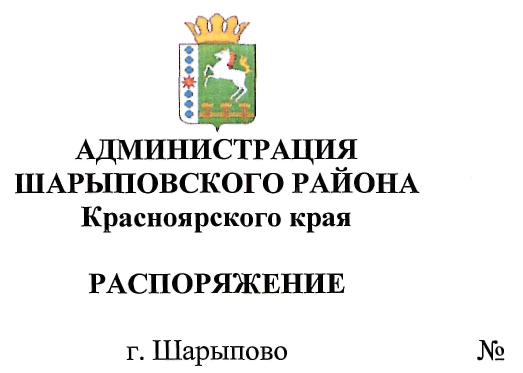 20.01.2017 г.О проведении аукционана право заключения договора аренды в отношении недвижимого муниципального имущества 	На основании  статьи 17.1 Федерального закона от 26.07.2006 г. № 135-ФЗ «О защите конкуренции», Приказом ФАС России от 10.02.2010 г. № 67 «О порядке проведения конкурсов или аукционов на право заключения договоров аренды, договоров безвозмездного пользования, договоров доверительного управления имуществом, иных договоров, предусматривающих переход прав в отношении государственного или муниципального имущества, и перечне видов имущества, в отношении которого заключение указанных договоров может осуществляться путем проведения торгов в форме конкурсов»,  Решением Шарыповского районного Совета депутатов от 26.02.2015г. № 56/672р (в ред. от 03.12.2015 г. № 3/40р) «Об утверждении Положения о порядке управления и распоряжения имуществом, находящимся в муниципальной собственности Шарыповского района», руководствуясь ст.19 Устава Шарыповского района, Отделу градостроительства и имущественных отношений администрации Шарыповского района: Провести аукцион, открытый по составу участников и форме подачи предложений о цене на право заключения договора аренды в отношении недвижимого муниципального имущества, согласно приложению.Обеспечить публикацию сообщения о проведении аукциона в официальном печатном издании «Ведомости Шарыповского района», на  официальном сайте Шарыповского района и на официальном сайте Российской Федерации для размещения информации о проведении торгов в сети «Интернет».Контроль за исполнением настоящего распоряжения возложить на А.Н. Драчева, заместителя главы района по сельскому хозяйству и имущественным отношениям. Распоряжение вступает в силу со дня его подписания.  Глава района                                                                                                                 Г.В. КачаевИсполнитель                                                                                                          Р.Н. Конрад СОГЛАСОВАННОЗаместитель главы районапо сельскому хозяйству и имущественным отношениям                                                                              А.Н.ДрачевНачальник отделаградостроительства и имущественных отношений                                       М.Н.ТезиковаЗаместитель начальника отделаградостроительства и имущественных отношений                                     А.П.ЧернышенкоОтдел по правовой работеОтдел по документационногообеспечению Перечень объектов недвижимого муниципального имущества, передаваемого в арендуПриложениек распоряжению администрацииШарыповского районаот «_____»__________ 2017 г. № _____№ лота Наименование имущества, адрес, место нахождения объекта  Индивидуализирующие характеристикиНачальная цена договора аренды (руб.)Размер ежемесячного платежа (руб.)Срок действия договора1Часть помещения площадью 118,6 кв.м в нежилом помещении общей площадью 855,8 кв.м по адресу: Красноярский край, Шарыповский район, с.Холмогорское, мкр.Энергетик, д.3, пом.1Помещение расположено на 1 этаже, кадастровый (или условный) номер 24:41:7201002:0:2/1130 460,0011 860,0011 мес.2Часть помещения под цех резьбы по дереву площадью 36,34 кв.м, в нежилом помещении общей площадью 855,8 кв.м по адресу: Красноярский край, Шарыповский район, с.Холмогорское, мкр.Энергетик, д.3, пом.1Помещение расположено на 1 этаже, кадастровый (или условный) номер 24:41:7201002:0:2/131 979,202 907,2011 мес.3Часть помещения склада цеха резьбы по дереву площадью 32 кв.м в нежилом помещении общей площадью 411,5 кв.м расположенного по адресу: Красноярский край, Шарыповский район, с.Холмогорское, мкр.Энергетик, д.3, пом.3Подвал №1, кадастровый (или условный) номер 24:41:7201002:0:2/214 080,001 280,0011 мес.